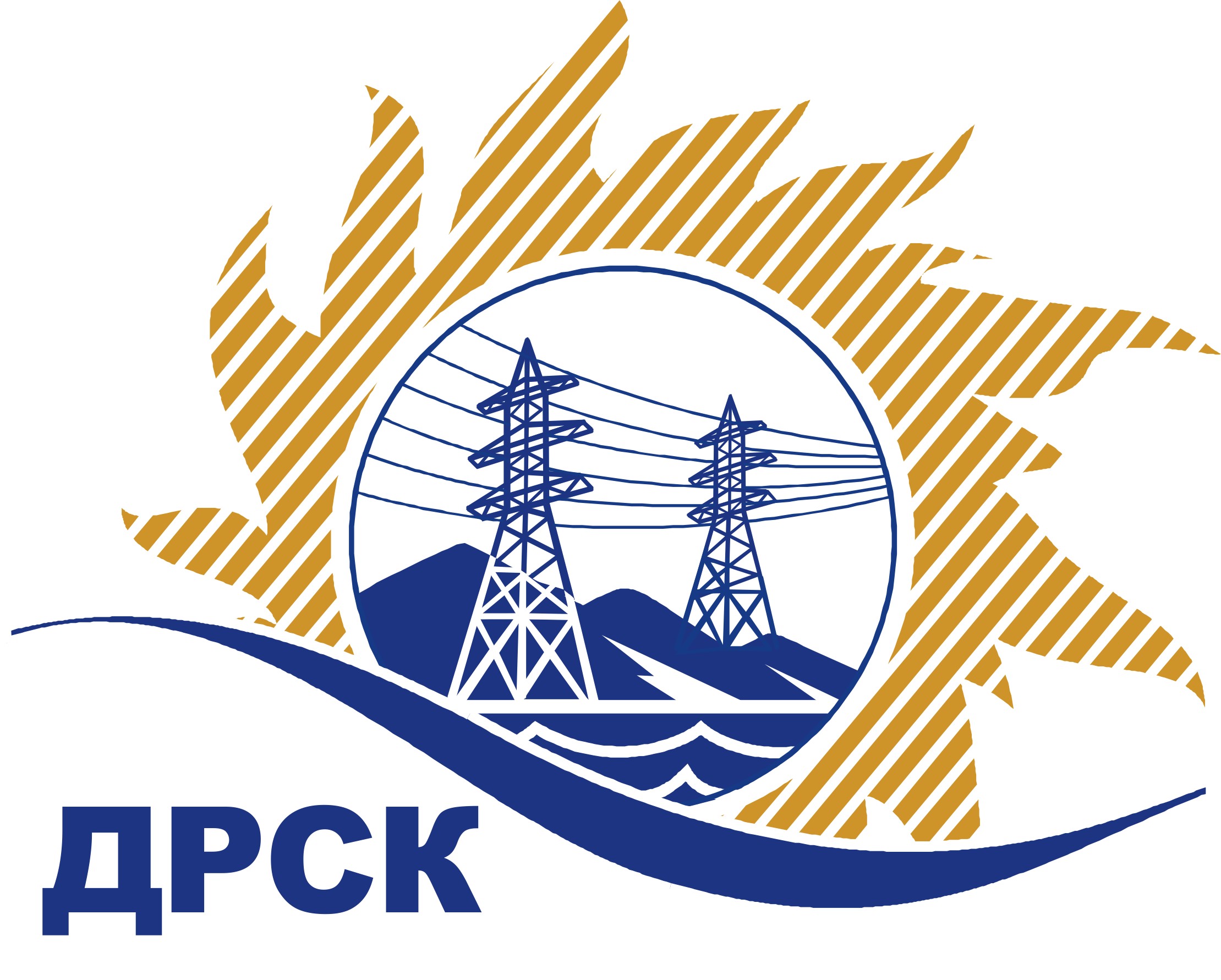 Акционерное Общество«Дальневосточная распределительная сетевая  компания»ЗАКЛЮЧЕНИЕ № 447/УР-РЗакупочной комиссии по рассмотрению заявок открытого электронного запроса предложений на право заключения договора на выполнение работ«Ремонт кровли здания ПС Строительная, зданий ТП Сковородинского РЭС» для нужд филиала АО «ДРСК» «Амурские электрические сети» (закупка 1008 повторно раздела 1.1. ГКПЗ 2017 г.)Состав Закупочной комиссии:Председатель Закупочной комиссии:Юхимук В.А. – заместитель Генерального директора по инвестициям и управлению ресурсами АО «ДРСК».Заместитель председателя Закупочной комиссии:Коржов С.А. – начальник департамента МТО АО «ДРСК» Члены Закупочной комиссии:Голота М.Н – заместитель главного инженера по эксплуатации и ремонту – начальник департамента АО «ДРСК»;Генчик Е.М. – начальник департамента финансов АО «ДРСК»;Осинцев Ю.Е. – начальник департамента капитального строительства и инвестиций АО «ДРСК»;Решетова М.В.  – начальник департамента экономики АО «ДРСК»;Коврижкин С.А. – начальник департамента правового обеспечения АО «ДРСК»;Лаптев И.А.- начальник службы экономической безопасности АО «ДРСК»; Курин Е.В. - начальник управления планирования и сводной отчетности АО «РусГидроСнабжение»Ответственный секретарь Закупочной комиссии (с правом  права голоса): Елисеева М.Г.  – начальник отдела конкурсных закупок АО «ДРСК»Исполнитель:Чувашова О.В. – специалист 1 категории отдела конкурсных закупок АО «ДРСК»ВОПРОСЫ, ВЫНОСИМЫЕ НА РАССМОТРЕНИЕ ЗАКУПОЧНОЙ КОМИССИИ: О  рассмотрении результатов оценки заявок Участников.О признании заявок соответствующими условиям запроса предложений.О предварительной ранжировке заявок.О проведении переторжки.ВОПРОС № 1. О рассмотрении результатов оценки заявок УчастниковРАССМАТРИВАЕМЫЕ ДОКУМЕНТЫ:Протокол процедуры вскрытия конвертов с заявками участников.Заявки участников.ОТМЕТИЛИ:Извещение о проведении открытого запроса предложений опубликовано на сайте в информационно-телекоммуникационной сети «Интернет» www.zakupki.gov.ru от 05.04.2017 г. № 31705086695.Процедура вскрытия конвертов с заявками  участников запроса предложений проводилась в 05:00 московского времени 31.05.2017 на Торговой площадке Системы https://rushydro.roseltorg.ru автоматически.Планируемая стоимость лота в ГКПЗ ОАО «ДРСК» составляет: 2 075 200,00 руб., без учета НДС, 2 448 736,00 руб., с учетом НДС.До момента окончания срока подачи заявок Участниками запроса предложений было подано 3 (три) заявки:Члены закупочной комиссии, специалисты Организатора запроса предложений и приглашенные эксперты изучили поступившие заявки участников. Результаты экспертной оценки заявок Участников отражены в сводном экспертном заключении.РЕШИЛИ:По вопросу № 1Признать объем полученной информации достаточным для принятия решения.Утвердить цены, полученные на процедуре вскрытия конвертов с предложениями участников открытого запроса предложений.Общее количество членов комиссии: 10, из них проголосовали:«За» - __ членов Закупочной комиссии «Против» - ___ членов Закупочной комиссии «Воздержались» - ___ членов Закупочной комиссии «Не голосовали» ___ члена Закупочной комиссииРешение по Вопросу № 1 принятоВОПРОС 2. О признании заявок соответствующими условиям запроса предложенийРАССМАТРИВАЕМЫЕ ДОКУМЕНТЫ:Сводное экспертное заключение куратора экспертной группы Елисеевой М.Г.Индивидуальные заключения экспертов Елисеевой М.Г., Селивонова А.В., Лаптева И.А., Генчик Е.М.ОТМЕТИЛИ:Предлагается признать заявки ООО "ДИНАСТИЯ" г. Благовещенск, ООО «Прометей +» г. Благовещенск, ООО «Прометей» г. Благовещенск удовлетворяющими по существу условиям запроса предложений и принять их к дальнейшему рассмотрению.РЕШИЛИ:По вопросу № 2Признать заявки ООО "ДИНАСТИЯ" г. Благовещенск, ООО «Прометей +» г. Благовещенск, ООО «Прометей» г. Благовещенск соответствующими условиям закупки.Общее количество членов комиссии: 10, из них проголосовали:«За» - __ членов Закупочной комиссии «Против» - ___ членов Закупочной комиссии «Воздержались» - ___ членов Закупочной комиссии «Не голосовали» ___ члена Закупочной комиссииРешение по Вопросу № 2 принятоВОПРОС 3.  О предварительной ранжировке заявокРАССМАТРИВАЕМЫЕ ДОКУМЕНТЫ:Сводное экспертное заключение куратора экспертной группы Елисеевой М.Г.ОТМЕТИЛИ:В соответствии с требованиями и условиями, предусмотренными извещением о проведении запроса предложений и Документацией о закупке, предлагается предварительно ранжировать заявки следующим образом: РЕШИЛИ:По вопросу № 3Утвердить предварительную ранжировку предложений Участников:Общее количество членов комиссии: 10, из них проголосовали:«За» - __ членов Закупочной комиссии «Против» - ___ членов Закупочной комиссии «Воздержались» - ___ членов Закупочной комиссии «Не голосовали» ___ члена Закупочной комиссииРешение по Вопросу № 3 принятоВОПРОС 4. О проведении переторжкиРАССМАТРИВАЕМЫЕ ДОКУМЕНТЫ:Сводное экспертное заключение куратора экспертной группы Елисеевой М.Г.ОТМЕТИЛИ:Учитывая результаты экспертизы предложений Участников закупки, Закупочная комиссия полагает  целесообразным проведение переторжки. РЕШИЛИ:По вопросу № 4Провести переторжку. Допустить к участию в переторжке предложения следующих участников: ООО "ДИНАСТИЯ" г. Благовещенск, ООО «Прометей +» г. Благовещенск, ООО «Прометей» г. Благовещенск.  Определить форму переторжки: заочная.Назначить переторжку на 22.06.2017 в 15:00 час. (благовещенского времени).Место проведения переторжки: электронная торговая площадка https://rushydro.roseltorg.ru  Ответственному секретарю Закупочной комиссии уведомить участников, приглашенных к участию в переторжке, о принятом комиссией решенииОбщее количество членов комиссии: 10, из них проголосовали:«За» - __ членов Закупочной комиссии «Против» - ___ членов Закупочной комиссии «Воздержались» - ___ членов Закупочной комиссии «Не голосовали» ___ члена Закупочной комиссииРешение по Вопросу № 4 принятоПРИЛОЖЕНИЯ:Протокол процедуры вскрытия конвертов с заявками участников.Заявки участников.Индивидуальные заключения экспертов Елисеевой М.Г., Селивонова  А.В., Лаптева И.А., Генчик Е.М. Сводное экспертное заключение куратора экспертной группы Елисеевой М.Г.МНЕНИЯ ЧЛЕНОВ ЗАКУПОЧНОЙ КОМИССИИ:Чувашова О.В.(416-2) 397-242г. Благовещенск              «21» июня 2017 Порядковый номерДата и время регистрации заявкиУчастник закупкиИННЦена заявки, руб. без НДСЦена заявки, руб. с НДС119.05.2017 05:55 (MSK +03:00)ООО "ДИНАСТИЯ" г. Благовещенск28011282602 016 089.002 378 985.02230.05.2017 11:30 (MSK +03:00)ООО «Прометей +» г. Благовещенск28011017982 012 536.902 012 536.90331.05.2017 02:48 (MSK +03:00)ООО «Прометей» г. Благовещенск28011003212 074 852.172 074 852.17Порядковый номерДата и время регистрации заявкиУчастник закупкиИННЦена заявки, руб. без НДСЦена заявки, руб. с НДС119.05.2017 05:55 (MSK +03:00)ООО "ДИНАСТИЯ" г. Благовещенск28011282602 016 089.002 378 985.02230.05.2017 11:30 (MSK +03:00)ООО «Прометей +» г. Благовещенск28011017982 012 536.902 012 536.90331.05.2017 02:48 (MSK +03:00)ООО «Прометей» г. Благовещенск28011003212 074 852.172 074 852.17Место в предварительной ранжировкеНаименование участника и его адресЦена заявки  на участие в закупке, руб.Предварительная  оценка предпочтительности заявок1 местоООО «Прометей» г. БлаговещенскЦена без НДС: 2 074 852.17 руб. (цена с НДС 2 074 852.17 руб.)0,502 местоООО «Прометей+» г. БлаговещенскЦена без НДС: 2 012 536.90 руб. (цена с НДС 2 012 536.90 руб.)0,483 местоООО "ДИНАСТИЯ" г. БлаговещенскЦена без НДС: 2 016 089.00 руб. (цена с НДС 2 378 985.02 руб.)0,47Место в предварительной ранжировкеНаименование участника и его адресЦена заявки  на участие в закупке, руб.Предварительная  оценка предпочтительности заявок1 местоООО «Прометей» г. БлаговещенскЦена без НДС: 2 074 852.17 руб. (цена с НДС 2 074 852.17 руб.)0,502 местоООО «Прометей+» г. БлаговещенскЦена без НДС: 2 012 536.90 руб. (цена с НДС 2 012 536.90 руб.)0,483 местоООО "ДИНАСТИЯ" г. БлаговещенскЦена без НДС: 2 016 089.00 руб. (цена с НДС 2 378 985.02 руб.)0,47Председатель Закупочной комиссии Юхимук В.А. «___»______2017	__________________________________________________________Заместитель председателя Закупочной комиссииКоржов С.А. «___»______2017 __________________________________________________________Члены Закупочной комиссии: Голота М.Н. «___»______2017 __________________________________________________________Генчик Е.М. «___»______2017__________________________________________________________Решетова М.В. «____»_____ 2017__________________________________________________________Осинцев Ю.Е. «____»_____ 2017__________________________________________________________Коврижкин С.А. «_____»_______ 2017__________________________________________________________Лаптев И.А. «___»______2017_____________________________Курин Е.В. «___»______2017 г.	 _____________________________ _____________________________Ответственный секретарь Закупочной комиссии: Елисеевой М.Г.  «___»______2017__________________________________________________________